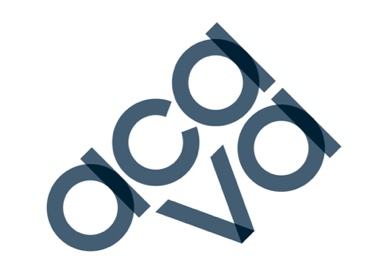 
Studio enquiry form
Use this form to request a viewing of a specific available studio, not for general enquiries.To contact us, use this form instead.If you are offered an ACAVA studio, you will need to pay a deposit equal to two months’ license fees, one month of license fees pro-rata, a key deposit, and a £100 administration fee.Sign up to our available studios newsletter here.About youYour full name:Your date of birth: Your gender:FemaleMaleOtherPrefer not to say Your postcode:Your email address:Your phone number:Link to your Website/Instagram/Facebook/Other:Equality and diversityACAVA is committed to equal opportunities, diversity and inclusion and we are keen to address imbalances in our communities. We encourage applications from all races, religions, genders, countries of origin and sexual orientations.We particularly encourage applications from disabled people and those from ethnic minorities backgrounds as these groups are underrepresented.How would you define your ethnicity (distinct from nationality)?The Equality Act 2010 defines a person as disabled if they have a physical or mental impairment which has a substantial and long-term negative effect on their ability to do normal daily activities. The definition automatically applies to those diagnosed with cancer, HIV infection or multiple sclerosis. Do you consider yourself to have a disability according to the above definition?Yes NoPrefer not to sayYour preferencesWe have studios in Essex, London and Stoke-on-Trent. Please only tick the buildings you are interested in, in your preferred region. Learn more about our various buildings here.Our buildings in Essex:ArdleighOur buildings in Stoke-on-Trent:Spode WorksOur buildings in East London:Flying AngelLimehouseOur buildings in North London:Barham ParkOur buildings in South London:Borthwick StreetCannizaroLombard RoadPhipps BridgeOur buildings in West London:Blechynden StreetColville RoadFaroe RoadHetley RoadHythe RoadMaxilla WalkWe're interested in knowing when you plan to use the studio (although we appreciate this might change or you might not know exactly).Please indicate below when you anticipate using your studio:Weekday morningsWeekday afternoonsWeekday eveningsWeekend morningWeekend afternoonsWeekend eveningsYour practiceWhy are you looking for a studio now and why have you chosen to apply for a space with ACAVA? (Maximum 150 words please) What art types best describe your practice? (tick all those that apply)CeramicsCraft Design Drawing Fashion Food Illustration Painting Performance Photography Printmaking Sculpture Textile Video OtherWhich other art types apply to your practice?Studio application criteriaWe love having a diverse range of practices in our studios and we welcome applications from all kinds of artists and makers, creatives and creative businesses; such as painters, printmakers, photographers, sculptors, illustrators, filmmakers, fashion designers, theatre designers, graphic designers and more.When we review your application, we’ll prioritise those that can demonstrate combinations of the following (please note this is an alphabetical list):Artists working professionally: Whether self-employed, employed, freelance; full or part-time.Commitment to practice: Regularly showing work, for example: taking part in exhibitions or other public-facing projects, technical skill, continued professional development.Creative businesses: We welcome applications from creative businesses and cultural enterprises.Emerging practitioners: We welcome applications from early-career artists.Participation in the arts and/or creative sector: For example, through open studios, exhibitions, education (of self or others).Social engagement: Having a socially engaged artistic practice or creative business, for example: working with the public as part of your practice, being involved with creative work in an education setting, delivering work in the public realm, running workshops, having an environmentally sustainable practice or ethos, having a charitable purpose or working with 3rd sector organisations.Supporting the professional development of artists: For example, through teaching, networking, facilitation or running workshops.Underrepresented groups: We welcome applications from creatives from all underrepresented groups, including but not limited to: artists of colour, LGBTQI+ artists, and artists with disabilities. We understand there are other underrepresented groups not listed here and we encourage applications from all who wish to apply.Please note: applicants will be shortlisted and invited to viewings based on the above criteria. The existing community of artists and types of creative practices in a studio building, alongside the local context, are also taken into consideration. The studio application criteria are regularly reviewed.Please tick all the criteria which apply to your practice:Artists working professionallyCommitment to practiceCreative businessesEmerging practitionersParticipation in the arts and/or creative sectorSocial engagementSupporting the professional development of artistsUnderrepresented groupsDescribe how the criteria applies to you: WorkshopsSo we can provide further information if required, please let us know if you are planning to run workshops in your studio space:Yes NoIf you answered yes to the previous question, please give us further details. What type of workshops do you expect to run in your studio? How regularly do you intend to run them? What is the average number/age/type of participants attending? Last stepHow did you hear about this available studio?ACAVA newsletter ACAVA website ACAVA social media Other organisation Search engine Word of mouth OtherDo you know any other studio holders or members of staff at ACAVA?YesNoIf you answered yes to the previous question, can you tell us who? Please submit this form via the form on our website here. Contact studios@acava.org for more information.